                                          Меню                           по СанПиНу 2.3\2.4.3590-20Приготавливаемых блюд.Возрастная категория 7-11 летПрием пищиНаименование блюдаВес блюдаПищевые веществаПищевые веществаПищевые веществаЭнергетическая ценность№ рецептурыПрием пищиНаименование блюдаВес блюдаБелкиЖирыУглеводыЭнергетическая ценность№ рецептурыНеделя 1День 3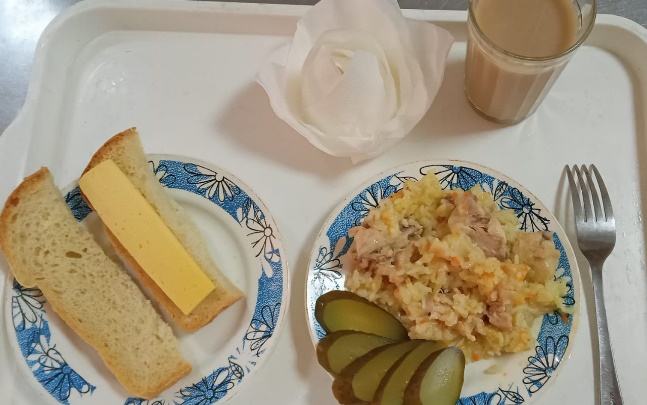 ГорячийЗавтракПлов из птицы16013,517,8929,16242,13291ГорячийЗавтракХлеб пшеничный302,000,1510,5058,50НГорячийЗавтракКофейный напиток с молоком сгущенным2002,941,9820,92113,40380Овощи соленые (огурец)300,210,030,573,671Бутерброд с сыром303,595,139,1874,403Итого за день22,2515,1870,33492,03